ООО «АСТРА МОТОРЗ ТОМСК»	от _________________________________________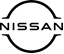                                                                              /ФИО полностью /		___________________________________________                                                                                                            /Паспорт: серия, номер, дата выдачи/                                                                         ______________________________________________________________________________________                                                                                                               /кем выдан, код подразделения /_________________________________________________________________                                                                                                        /адрес регистрации/ДОВЕРЕННОСТЬРуководствуясь нормой статьи 185 ГК РФ, настоящей доверенностью уполномочивает _____________________________________________________________________________/ФИО полностью/_____________________________________________________________________________                  / паспортные данные: серия и номер, номер подразделения, кем выдан, дата выдачи/____________________________________________________________________________                  / место регистрации/быть моим представителем в ООО «АСТРА МОТОРЗ ТОМСК» при оказании сервисных и ремонтных услуг автомобиля: ___________________________________________________, /марка модель /из СТС/идентификационный номер ТС: _________________________________________________,                                                                                                                               /вин номер /из СТС/ государственный регистрационный номер: ________________________________________,с правом:- сдачи/приемки ТС в СТО;- согласования ремонтных работ, услуг и материалов, указанных в заявке на ремонт;- подписания и получения всех необходимых документов.Доверитель: __________________          _____________________________________________		              /подпись/					/ФИО полностью/Доверенное лицо: _______________       ____________________________________________                                                          /подпись/                                                                   /ФИО полностью/__________________           /дата/                  